How to Do Payroll in PennsylvaniaUse this downloadable checklist to help you stay on track!✔TASKStep 1: Set up your business as an employer.To register your business for withholding and unemployment taxes in Pennsylvania, you must have a Federal Employee Identification Number (EIN). Although it’s not required, we also encourage you to enroll in the Electronic Federal Tax Payment System (EFTPS), making it easy to pay your federal taxes online or over the phone.  Applied for a Federal Employer Identification Number (EIN)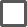   Enrolled for the Electronic Federal Tax Payment System (EFTPS)Step 2: Register with the Pennsylvania Department of Revenue.You can register for both Income Withholding and Unemployment Insurance tax accounts online using the PA-100 Business Entity Registration Form. You should receive your account number automatically after completing the online registration.  Registered for a PA Income Withholding Account  Registered for a PA Unemployment Insurance Tax AccountStep 3: Register for City Taxes.If you are paying an employee in either the City of Pittsburgh or the City of Philadelphia, you will be required to register for tax accounts with those cities individually.City of Pittsburgh: If you do not have a City ID and will be paying an employee in Pittsburgh, you must register your business with the City of Pittsburgh. You will want to select Payroll Expense Tax, Local Services Tax, and Earned Income Tax with Jordan Tax Service. You should receive your number 1–2 days after registering.  Registered in the City of Pittsburgh (if applicable)City of Philadelphia: If you do not have a City ID and will be paying an employee in Philadelphia, you must register your business with the City of Philadelphia. You can register with the City of Philadelphia Department of Revenue online. You should receive your account number automatically after completing the online registration.  Registered in the City of Philadelphia (if applicable)Step 4: Register for local taxes.If one of your worksites is located in Pennsylvania, you are required to withhold and remit the local Earned Income Tax (EIT) and Local Services Tax (LST) on behalf of employees working in PA. Worksites include factories, offices, branches, and warehouses. You can register by completing an Employer Registration Form and remitting it to your local tax collector.  Completed an Employer Registration Form for Local TaxesStep 5. Set up your payroll process.You’ll need to decide how often you’re planning to pay employees, if you need to track work hours, which payroll forms you need to collect and when, how you’ll perform payroll calculations, and so forth. To do this, you have three options (check off which option you’re electing to use for tracking purposes):  Do payroll yourself  Use Excel payroll templates   Sign up for a payroll serviceStep 6: Collect employee payroll forms.The best time to collect payroll forms is during your new hire orientation. Required payroll forms for Pennsylvania employees will include:  W-4  I-9  Direct deposit Authorization FormPennsylvania does not have any additional forms.Step 6: Collect, review, and approve time sheets.Make sure to do this a couple of days before payday, as Pennsylvania Wage Payment and Collection Law says employees must receive their wages no later than the specified payday. You’ll need to collect timesheets for all hourly employees andnon-exempt salaried workers. To do this, you have three options to use (check off which option you’re electing to use for tracking purposes):  A paper timesheet  Free or low-cost time and attendance software  A payroll service that has a time and attendance systemStep 7: Calculate payroll (including taxes) and pay employees.You will need to calculate:  Payroll tax payments  Employee paycheck amounts   Paid time off balancesYou can choose to pay employees in a number of different ways (i.e., cash, check, direct deposit, pay cards.) Federal taxes should be remitted through the EFTPS.Step 8: File payroll taxes with the federal and state government.All state and local tax payments need to be made directly to the applicable agency based on whatever schedule is assigned to your business. Federal tax payments must be made via EFTPS. Generally, you have to deposit federal income tax withheld and both employer and employee Social Security and Medicare taxes based on the schedule assigned to your business by the IRS. The IRS can assign you to one of the following depositing schedules:Monthly Depositor: Requires that you deposit employment taxes on payments made during a month by the 15th day of the following month.Semiweekly Depositor: Requires that you deposit employment taxes for payments made on Wednesday, Thursday, and/or Friday by the following Wednesday. Deposit taxes for payments made on Saturday, Sunday, Monday, and/or Tuesday by the following Friday.Step 9: Process annual payroll reports:Every employer, regardless of which state your business is in, will need to complete W-2s for all employees and 1099s for independent contractors. By law, you must provide all employees and contractors with their annual tax form no later than January 31 of the following year.  Generated W-2s for all employees   Distributed to employees  Filed with appropriate government agencies   Generated 1099s for all contractors  Distributed to employees  Filed with appropriate government agencies